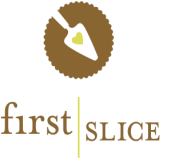 To Your Table Fall 2014Meal Instructions week 8Subscriber Cooking Tips* Our heating instructions are intended for Family size.* Individuals can cut the cook time by roughly half.* YES, you can thaw your meals ahead of time to cut down on cook times.* Baking times may vary from oven to oven.  * If you are NOT using two sides per entrée, you can stretch your weekly food by using sides throughout the week with other main dishes.* Any densely packaged or thick-cut sides (ie. Au Gratin Potatoes) may cook better by thawing first and spreading out on a baking sheet.* If your soups are stacking up in the freezer, try them as a “sauce” over a protein or over rice & veggies! Soups are usually thick & concentrated and can be watered down with ½ cup of water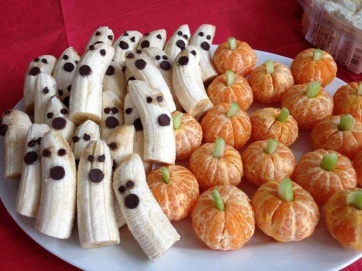 Subscriber Cooking Tips* Our heating instructions are intended for Family size.* Individuals can cut the cook time by roughly half.* YES, you can thaw your meals ahead of time to cut down on cook times.* Baking times may vary from oven to oven.  * If you are NOT using two sides per entrée, you can stretch your weekly food by using sides throughout the week with other main dishes.* Any densely packaged or thick-cut sides (ie. Au Gratin Potatoes) may cook better by thawing first and spreading out on a baking sheet.* If your soups are stacking up in the freezer, try them as a “sauce” over a protein or over rice & veggies! Soups are usually thick & concentrated and can be watered down with ½ cup of waterSubscriber Cooking Tips* Our heating instructions are intended for Family size.* Individuals can cut the cook time by roughly half.* YES, you can thaw your meals ahead of time to cut down on cook times.* Baking times may vary from oven to oven.  * If you are NOT using two sides per entrée, you can stretch your weekly food by using sides throughout the week with other main dishes.* Any densely packaged or thick-cut sides (ie. Au Gratin Potatoes) may cook better by thawing first and spreading out on a baking sheet.* If your soups are stacking up in the freezer, try them as a “sauce” over a protein or over rice & veggies! Soups are usually thick & concentrated and can be watered down with ½ cup of waterSubscriber Cooking Tips* Our heating instructions are intended for Family size.* Individuals can cut the cook time by roughly half.* YES, you can thaw your meals ahead of time to cut down on cook times.* Baking times may vary from oven to oven.  * If you are NOT using two sides per entrée, you can stretch your weekly food by using sides throughout the week with other main dishes.* Any densely packaged or thick-cut sides (ie. Au Gratin Potatoes) may cook better by thawing first and spreading out on a baking sheet.* If your soups are stacking up in the freezer, try them as a “sauce” over a protein or over rice & veggies! Soups are usually thick & concentrated and can be watered down with ½ cup of waterCOOKING INSTRUCTIONS (Cooking times may vary)COOKING INSTRUCTIONS (Cooking times may vary)COOKING INSTRUCTIONS (Cooking times may vary)Pollo Boracho (Drunken Amish Chicken) Keep Frozen. Preheat oven to 350 degrees. Remove the lid. Cover with foil (optional). Place on sheet tray and bake for 35-40 minutes.Pollo Boracho (Drunken Amish Chicken) Keep Frozen. Preheat oven to 350 degrees. Remove the lid. Cover with foil (optional). Place on sheet tray and bake for 35-40 minutes.Cuban Beef Picadillo Thaw beef picadillo. Heat 1TBSP oil in a sauté pan over medium heat. Cook beef for 7-10 minutes, stirring occasionally.Cuban Beef Picadillo Thaw beef picadillo. Heat 1TBSP oil in a sauté pan over medium heat. Cook beef for 7-10 minutes, stirring occasionally.Traditional Pot Roast Keep frozen. Preheat oven to 375 ˚. Place roast on sheet tray and bake for 35 mins. Bake an additional 10 mins if needed. Middle should be hot. Traditional Pot Roast Keep frozen. Preheat oven to 375 ˚. Place roast on sheet tray and bake for 35 mins. Bake an additional 10 mins if needed. Middle should be hot. Lemon Shrimp Scampi & Linguini Keep frozen. Bring 6 c. water to a boil w/ 1 tsp salt. Add pasta and cook for 5-7 min & drain. Sauté with a little olive oil. Heat shrimp in a sauté pan with a tsp of olive oil for 3-5 mins. Mix with Pasta or Top pasta with Shrimp.Lemon Shrimp Scampi & Linguini Keep frozen. Bring 6 c. water to a boil w/ 1 tsp salt. Add pasta and cook for 5-7 min & drain. Sauté with a little olive oil. Heat shrimp in a sauté pan with a tsp of olive oil for 3-5 mins. Mix with Pasta or Top pasta with Shrimp.Pumpkin Ravioli & Broccoli Rabe with Brown Butter Sauce Bring 4 cups water & I tsp salt to a boil; add pasta & cook for 1 min. Drain. In sauté pan, heat sauce over medium heat. Add Broccoli Rabe. Toss drained pasta with heated sauce.  Pumpkin Ravioli & Broccoli Rabe with Brown Butter Sauce Bring 4 cups water & I tsp salt to a boil; add pasta & cook for 1 min. Drain. In sauté pan, heat sauce over medium heat. Add Broccoli Rabe. Toss drained pasta with heated sauce.  Veggie Chili with Cornbread Crust Keep frozen. Preheat oven to 350°. Remove lid, place on sheet tray & bake for 30 minutes.Veggie Chili with Cornbread Crust Keep frozen. Preheat oven to 350°. Remove lid, place on sheet tray & bake for 30 minutes.SIDESVILLESIDESVILLE Roasted Tomato Soup Thaw. Heat soup in a pot. Add ½ cup of water.  Simmer for 5 Min. Or open lid slightly and microwave for 8 mins. Stir and heat further if necessary. Roasted Tomato Soup Thaw. Heat soup in a pot. Add ½ cup of water.  Simmer for 5 Min. Or open lid slightly and microwave for 8 mins. Stir and heat further if necessary.Fresh Fruit Mick Klug ApplesFresh Fruit Mick Klug ApplesSanta Fe Salad with Santa Fe VinaigretteSanta Fe Salad with Santa Fe VinaigretteCurried Butternut Squash & Garbanzos Keep frozen. Preheat oven to 350 degrees, remove lid and place on a sheet tray. Bake for 30 minutes.Curried Butternut Squash & Garbanzos Keep frozen. Preheat oven to 350 degrees, remove lid and place on a sheet tray. Bake for 30 minutes.Spanish Rice Keep frozen. Preheat oven to 350 degrees, remove lid and place rice on a sheet tray. Bake for 30-35 minutes. Spanish Rice Keep frozen. Preheat oven to 350 degrees, remove lid and place rice on a sheet tray. Bake for 30-35 minutes. Double Baked Yukon Potatoes Keep Frozen.  Preheat oven to 375°; remove lid and place on a sheet tray. Bake for 20 minutes.Double Baked Yukon Potatoes Keep Frozen.  Preheat oven to 375°; remove lid and place on a sheet tray. Bake for 20 minutes.Pumpkin PieKeep Frozen. Sharing is caring. Thaw for approx. 15 mins before consuming. Pumpkin PieKeep Frozen. Sharing is caring. Thaw for approx. 15 mins before consuming. 